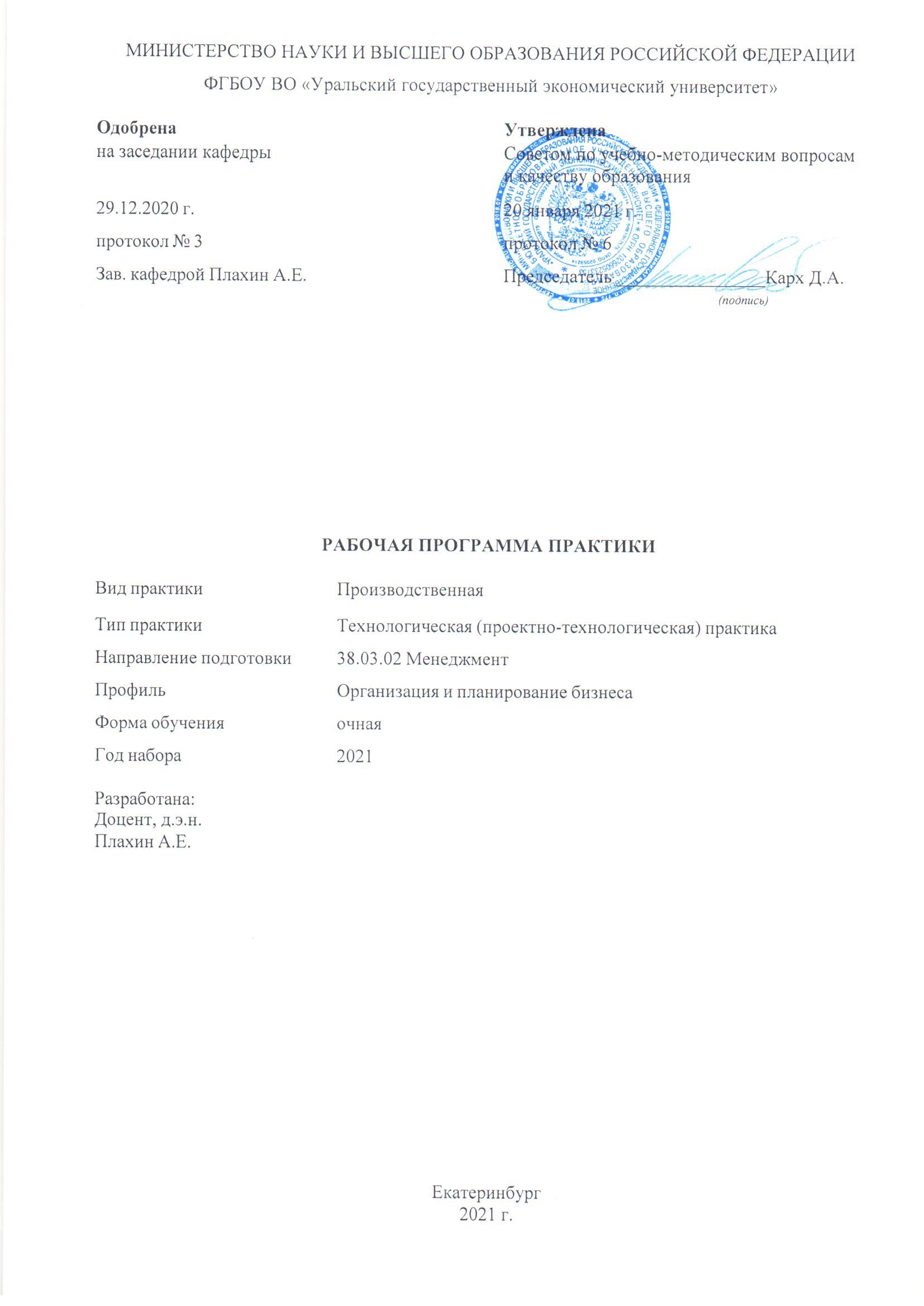 СОДЕРЖАНИЕСОДЕРЖАНИЕВВЕДЕНИЕ31. ЦЕЛЬ, ВИД,ТИП, СПОСОБ (ПРИ НАЛИЧИИ) И ФОРМЫ ПРОВЕДЕНИЯ ПРАКТИКИ31. ЦЕЛЬ, ВИД,ТИП, СПОСОБ (ПРИ НАЛИЧИИ) И ФОРМЫ ПРОВЕДЕНИЯ ПРАКТИКИ2. МЕСТО ПРАКТИКИ В СТРУКТУРЕ ОПОП33. ОБЪЕМ ПРАКТИКИ34. ПЛАНИРУЕМЫЕ РЕЗУЛЬТАТЫ ОСВОЕНИЯ ОПОП35. ТЕМАТИЧЕСКИЙ ПЛАН116. ФОРМЫ ТЕКУЩЕГО КОНТРОЛЯ И ПРОМЕЖУТОЧНОЙ АТТЕСТАЦИИШКАЛЫ ОЦЕНИВАНИЯ116. ФОРМЫ ТЕКУЩЕГО КОНТРОЛЯ И ПРОМЕЖУТОЧНОЙ АТТЕСТАЦИИШКАЛЫ ОЦЕНИВАНИЯ7.  СОДЕРЖАНИЕ ПРАКТИКИ148. ОСОБЕННОСТИ ОРГАНИЗАЦИИ ПРАКТИКИ ДЛЯ ЛИЦ С ОГРАНИЧЕННЫМИ ВОЗМОЖНОСТЯМИ ЗДОРОВЬЯ168. ОСОБЕННОСТИ ОРГАНИЗАЦИИ ПРАКТИКИ ДЛЯ ЛИЦ С ОГРАНИЧЕННЫМИ ВОЗМОЖНОСТЯМИ ЗДОРОВЬЯ9. ПЕРЕЧЕНЬ ОСНОВНОЙ И ДОПОЛНИТЕЛЬНОЙ УЧЕБНОЙ ЛИТЕРАТУРЫ, НЕОБХОДИМОЙ ДЛЯ ПРОХОЖДЕНИЯ ПРАКТИКИ169. ПЕРЕЧЕНЬ ОСНОВНОЙ И ДОПОЛНИТЕЛЬНОЙ УЧЕБНОЙ ЛИТЕРАТУРЫ, НЕОБХОДИМОЙ ДЛЯ ПРОХОЖДЕНИЯ ПРАКТИКИ10. ПЕРЕЧЕНЬ ИНФОРМАЦИОННЫХ ТЕХНОЛОГИЙ, ВКЛЮЧАЯ ПЕРЕЧЕНЬ ЛИЦЕНЗИОННОГО ПРОГРАММНОГО ОБЕСПЕЧЕНИЯ И ИНФОРМАЦИОННЫХ СПРАВОЧНЫХ СИСТЕМ,  ОНЛАЙН КУРСОВ, ИСПОЛЬЗУЕМЫХ ПРИ ПРОХОЖДЕНИИ ПРАКТИКИ1610. ПЕРЕЧЕНЬ ИНФОРМАЦИОННЫХ ТЕХНОЛОГИЙ, ВКЛЮЧАЯ ПЕРЕЧЕНЬ ЛИЦЕНЗИОННОГО ПРОГРАММНОГО ОБЕСПЕЧЕНИЯ И ИНФОРМАЦИОННЫХ СПРАВОЧНЫХ СИСТЕМ,  ОНЛАЙН КУРСОВ, ИСПОЛЬЗУЕМЫХ ПРИ ПРОХОЖДЕНИИ ПРАКТИКИ11. ОПИСАНИЕ МАТЕРИАЛЬНО-ТЕХНИЧЕСКОЙ БАЗЫ, НЕОБХОДИМОЙ ДЛЯ ПРОХОЖДЕНИЯ ПРАКТИКИ1711. ОПИСАНИЕ МАТЕРИАЛЬНО-ТЕХНИЧЕСКОЙ БАЗЫ, НЕОБХОДИМОЙ ДЛЯ ПРОХОЖДЕНИЯ ПРАКТИКИВВЕДЕНИЕ ВВЕДЕНИЕ ВВЕДЕНИЕ ВВЕДЕНИЕ ВВЕДЕНИЕ ВВЕДЕНИЕ ВВЕДЕНИЕ ВВЕДЕНИЕ ВВЕДЕНИЕ ВВЕДЕНИЕ ВВЕДЕНИЕ ВВЕДЕНИЕ ВВЕДЕНИЕ ВВЕДЕНИЕ ВВЕДЕНИЕ ВВЕДЕНИЕ ВВЕДЕНИЕ ВВЕДЕНИЕ ВВЕДЕНИЕ ВВЕДЕНИЕ ВВЕДЕНИЕ ВВЕДЕНИЕ ВВЕДЕНИЕ Программа практики является частью основной профессиональной образовательной программы высшего образования - программы бакалавриата, разработанной в соответствии с ФГОС ВОПрограмма практики является частью основной профессиональной образовательной программы высшего образования - программы бакалавриата, разработанной в соответствии с ФГОС ВОПрограмма практики является частью основной профессиональной образовательной программы высшего образования - программы бакалавриата, разработанной в соответствии с ФГОС ВОПрограмма практики является частью основной профессиональной образовательной программы высшего образования - программы бакалавриата, разработанной в соответствии с ФГОС ВОПрограмма практики является частью основной профессиональной образовательной программы высшего образования - программы бакалавриата, разработанной в соответствии с ФГОС ВОПрограмма практики является частью основной профессиональной образовательной программы высшего образования - программы бакалавриата, разработанной в соответствии с ФГОС ВОПрограмма практики является частью основной профессиональной образовательной программы высшего образования - программы бакалавриата, разработанной в соответствии с ФГОС ВОПрограмма практики является частью основной профессиональной образовательной программы высшего образования - программы бакалавриата, разработанной в соответствии с ФГОС ВОПрограмма практики является частью основной профессиональной образовательной программы высшего образования - программы бакалавриата, разработанной в соответствии с ФГОС ВОПрограмма практики является частью основной профессиональной образовательной программы высшего образования - программы бакалавриата, разработанной в соответствии с ФГОС ВОПрограмма практики является частью основной профессиональной образовательной программы высшего образования - программы бакалавриата, разработанной в соответствии с ФГОС ВОПрограмма практики является частью основной профессиональной образовательной программы высшего образования - программы бакалавриата, разработанной в соответствии с ФГОС ВОПрограмма практики является частью основной профессиональной образовательной программы высшего образования - программы бакалавриата, разработанной в соответствии с ФГОС ВОПрограмма практики является частью основной профессиональной образовательной программы высшего образования - программы бакалавриата, разработанной в соответствии с ФГОС ВОПрограмма практики является частью основной профессиональной образовательной программы высшего образования - программы бакалавриата, разработанной в соответствии с ФГОС ВОПрограмма практики является частью основной профессиональной образовательной программы высшего образования - программы бакалавриата, разработанной в соответствии с ФГОС ВОПрограмма практики является частью основной профессиональной образовательной программы высшего образования - программы бакалавриата, разработанной в соответствии с ФГОС ВОПрограмма практики является частью основной профессиональной образовательной программы высшего образования - программы бакалавриата, разработанной в соответствии с ФГОС ВОПрограмма практики является частью основной профессиональной образовательной программы высшего образования - программы бакалавриата, разработанной в соответствии с ФГОС ВОПрограмма практики является частью основной профессиональной образовательной программы высшего образования - программы бакалавриата, разработанной в соответствии с ФГОС ВОПрограмма практики является частью основной профессиональной образовательной программы высшего образования - программы бакалавриата, разработанной в соответствии с ФГОС ВОПрограмма практики является частью основной профессиональной образовательной программы высшего образования - программы бакалавриата, разработанной в соответствии с ФГОС ВОПрограмма практики является частью основной профессиональной образовательной программы высшего образования - программы бакалавриата, разработанной в соответствии с ФГОС ВОФГОС ВОФГОС ВОФГОС ВОФГОС ВОФГОС ВОФедеральный государственный образовательный стандарт высшего образования - бакалавриат по направлению подготовки 38.03.02 Менеджмент (приказ Минобрнауки России от 12.08.2020 г. № 970)Федеральный государственный образовательный стандарт высшего образования - бакалавриат по направлению подготовки 38.03.02 Менеджмент (приказ Минобрнауки России от 12.08.2020 г. № 970)Федеральный государственный образовательный стандарт высшего образования - бакалавриат по направлению подготовки 38.03.02 Менеджмент (приказ Минобрнауки России от 12.08.2020 г. № 970)Федеральный государственный образовательный стандарт высшего образования - бакалавриат по направлению подготовки 38.03.02 Менеджмент (приказ Минобрнауки России от 12.08.2020 г. № 970)Федеральный государственный образовательный стандарт высшего образования - бакалавриат по направлению подготовки 38.03.02 Менеджмент (приказ Минобрнауки России от 12.08.2020 г. № 970)Федеральный государственный образовательный стандарт высшего образования - бакалавриат по направлению подготовки 38.03.02 Менеджмент (приказ Минобрнауки России от 12.08.2020 г. № 970)Федеральный государственный образовательный стандарт высшего образования - бакалавриат по направлению подготовки 38.03.02 Менеджмент (приказ Минобрнауки России от 12.08.2020 г. № 970)Федеральный государственный образовательный стандарт высшего образования - бакалавриат по направлению подготовки 38.03.02 Менеджмент (приказ Минобрнауки России от 12.08.2020 г. № 970)Федеральный государственный образовательный стандарт высшего образования - бакалавриат по направлению подготовки 38.03.02 Менеджмент (приказ Минобрнауки России от 12.08.2020 г. № 970)Федеральный государственный образовательный стандарт высшего образования - бакалавриат по направлению подготовки 38.03.02 Менеджмент (приказ Минобрнауки России от 12.08.2020 г. № 970)Федеральный государственный образовательный стандарт высшего образования - бакалавриат по направлению подготовки 38.03.02 Менеджмент (приказ Минобрнауки России от 12.08.2020 г. № 970)Федеральный государственный образовательный стандарт высшего образования - бакалавриат по направлению подготовки 38.03.02 Менеджмент (приказ Минобрнауки России от 12.08.2020 г. № 970)Федеральный государственный образовательный стандарт высшего образования - бакалавриат по направлению подготовки 38.03.02 Менеджмент (приказ Минобрнауки России от 12.08.2020 г. № 970)Федеральный государственный образовательный стандарт высшего образования - бакалавриат по направлению подготовки 38.03.02 Менеджмент (приказ Минобрнауки России от 12.08.2020 г. № 970)Федеральный государственный образовательный стандарт высшего образования - бакалавриат по направлению подготовки 38.03.02 Менеджмент (приказ Минобрнауки России от 12.08.2020 г. № 970)Федеральный государственный образовательный стандарт высшего образования - бакалавриат по направлению подготовки 38.03.02 Менеджмент (приказ Минобрнауки России от 12.08.2020 г. № 970)1. ЦЕЛЬ, ВИД, ТИП, СПОСОБ И ФОРМЫ ПРОВЕДЕНИЯ ПРАКТИКИ 1. ЦЕЛЬ, ВИД, ТИП, СПОСОБ И ФОРМЫ ПРОВЕДЕНИЯ ПРАКТИКИ 1. ЦЕЛЬ, ВИД, ТИП, СПОСОБ И ФОРМЫ ПРОВЕДЕНИЯ ПРАКТИКИ 1. ЦЕЛЬ, ВИД, ТИП, СПОСОБ И ФОРМЫ ПРОВЕДЕНИЯ ПРАКТИКИ 1. ЦЕЛЬ, ВИД, ТИП, СПОСОБ И ФОРМЫ ПРОВЕДЕНИЯ ПРАКТИКИ 1. ЦЕЛЬ, ВИД, ТИП, СПОСОБ И ФОРМЫ ПРОВЕДЕНИЯ ПРАКТИКИ 1. ЦЕЛЬ, ВИД, ТИП, СПОСОБ И ФОРМЫ ПРОВЕДЕНИЯ ПРАКТИКИ 1. ЦЕЛЬ, ВИД, ТИП, СПОСОБ И ФОРМЫ ПРОВЕДЕНИЯ ПРАКТИКИ 1. ЦЕЛЬ, ВИД, ТИП, СПОСОБ И ФОРМЫ ПРОВЕДЕНИЯ ПРАКТИКИ 1. ЦЕЛЬ, ВИД, ТИП, СПОСОБ И ФОРМЫ ПРОВЕДЕНИЯ ПРАКТИКИ 1. ЦЕЛЬ, ВИД, ТИП, СПОСОБ И ФОРМЫ ПРОВЕДЕНИЯ ПРАКТИКИ 1. ЦЕЛЬ, ВИД, ТИП, СПОСОБ И ФОРМЫ ПРОВЕДЕНИЯ ПРАКТИКИ 1. ЦЕЛЬ, ВИД, ТИП, СПОСОБ И ФОРМЫ ПРОВЕДЕНИЯ ПРАКТИКИ 1. ЦЕЛЬ, ВИД, ТИП, СПОСОБ И ФОРМЫ ПРОВЕДЕНИЯ ПРАКТИКИ 1. ЦЕЛЬ, ВИД, ТИП, СПОСОБ И ФОРМЫ ПРОВЕДЕНИЯ ПРАКТИКИ 1. ЦЕЛЬ, ВИД, ТИП, СПОСОБ И ФОРМЫ ПРОВЕДЕНИЯ ПРАКТИКИ 1. ЦЕЛЬ, ВИД, ТИП, СПОСОБ И ФОРМЫ ПРОВЕДЕНИЯ ПРАКТИКИ 1. ЦЕЛЬ, ВИД, ТИП, СПОСОБ И ФОРМЫ ПРОВЕДЕНИЯ ПРАКТИКИ 1. ЦЕЛЬ, ВИД, ТИП, СПОСОБ И ФОРМЫ ПРОВЕДЕНИЯ ПРАКТИКИ 1. ЦЕЛЬ, ВИД, ТИП, СПОСОБ И ФОРМЫ ПРОВЕДЕНИЯ ПРАКТИКИ 1. ЦЕЛЬ, ВИД, ТИП, СПОСОБ И ФОРМЫ ПРОВЕДЕНИЯ ПРАКТИКИ 1. ЦЕЛЬ, ВИД, ТИП, СПОСОБ И ФОРМЫ ПРОВЕДЕНИЯ ПРАКТИКИ 1. ЦЕЛЬ, ВИД, ТИП, СПОСОБ И ФОРМЫ ПРОВЕДЕНИЯ ПРАКТИКИ Целью является формирования компетенций в соответствии с видами профессиональной деятельности, на которые ориентирована программа, для готовности к решениям профессиональных задач.Целью является формирования компетенций в соответствии с видами профессиональной деятельности, на которые ориентирована программа, для готовности к решениям профессиональных задач.Целью является формирования компетенций в соответствии с видами профессиональной деятельности, на которые ориентирована программа, для готовности к решениям профессиональных задач.Целью является формирования компетенций в соответствии с видами профессиональной деятельности, на которые ориентирована программа, для готовности к решениям профессиональных задач.Целью является формирования компетенций в соответствии с видами профессиональной деятельности, на которые ориентирована программа, для готовности к решениям профессиональных задач.Целью является формирования компетенций в соответствии с видами профессиональной деятельности, на которые ориентирована программа, для готовности к решениям профессиональных задач.Целью является формирования компетенций в соответствии с видами профессиональной деятельности, на которые ориентирована программа, для готовности к решениям профессиональных задач.Целью является формирования компетенций в соответствии с видами профессиональной деятельности, на которые ориентирована программа, для готовности к решениям профессиональных задач.Целью является формирования компетенций в соответствии с видами профессиональной деятельности, на которые ориентирована программа, для готовности к решениям профессиональных задач.Целью является формирования компетенций в соответствии с видами профессиональной деятельности, на которые ориентирована программа, для готовности к решениям профессиональных задач.Целью является формирования компетенций в соответствии с видами профессиональной деятельности, на которые ориентирована программа, для готовности к решениям профессиональных задач.Целью является формирования компетенций в соответствии с видами профессиональной деятельности, на которые ориентирована программа, для готовности к решениям профессиональных задач.Целью является формирования компетенций в соответствии с видами профессиональной деятельности, на которые ориентирована программа, для готовности к решениям профессиональных задач.Целью является формирования компетенций в соответствии с видами профессиональной деятельности, на которые ориентирована программа, для готовности к решениям профессиональных задач.Целью является формирования компетенций в соответствии с видами профессиональной деятельности, на которые ориентирована программа, для готовности к решениям профессиональных задач.Целью является формирования компетенций в соответствии с видами профессиональной деятельности, на которые ориентирована программа, для готовности к решениям профессиональных задач.Целью является формирования компетенций в соответствии с видами профессиональной деятельности, на которые ориентирована программа, для готовности к решениям профессиональных задач.Целью является формирования компетенций в соответствии с видами профессиональной деятельности, на которые ориентирована программа, для готовности к решениям профессиональных задач.Целью является формирования компетенций в соответствии с видами профессиональной деятельности, на которые ориентирована программа, для готовности к решениям профессиональных задач.Целью является формирования компетенций в соответствии с видами профессиональной деятельности, на которые ориентирована программа, для готовности к решениям профессиональных задач.Целью является формирования компетенций в соответствии с видами профессиональной деятельности, на которые ориентирована программа, для готовности к решениям профессиональных задач.Целью является формирования компетенций в соответствии с видами профессиональной деятельности, на которые ориентирована программа, для готовности к решениям профессиональных задач.Целью является формирования компетенций в соответствии с видами профессиональной деятельности, на которые ориентирована программа, для готовности к решениям профессиональных задач.Вид практики: Вид практики: Вид практики: Вид практики: Вид практики: Производственная Производственная Производственная Производственная Производственная Производственная Производственная Производственная Производственная Производственная Производственная Тип практики: Тип практики: Тип практики: Тип практики: Тип практики: Технологическая (проектно-технологическая) практика Технологическая (проектно-технологическая) практика Технологическая (проектно-технологическая) практика Технологическая (проектно-технологическая) практика Технологическая (проектно-технологическая) практика Технологическая (проектно-технологическая) практика Технологическая (проектно-технологическая) практика Технологическая (проектно-технологическая) практика Технологическая (проектно-технологическая) практика Технологическая (проектно-технологическая) практика Технологическая (проектно-технологическая) практика Способы проведения практики: Способы проведения практики: Способы проведения практики: Способы проведения практики: Способы проведения практики: Способы проведения практики: Способы проведения практики: Способы проведения практики: Способы проведения практики: Способы проведения практики: Способы проведения практики: Способы проведения практики: Способы проведения практики: стационарная стационарная стационарная стационарная стационарная стационарная стационарная Формы проведения практики: Формы проведения практики: Формы проведения практики: Формы проведения практики: Формы проведения практики: Формы проведения практики: Формы проведения практики: Формы проведения практики: Формы проведения практики: Формы проведения практики: дискретно - по видам практик дискретно - по видам практик дискретно - по видам практик дискретно - по видам практик дискретно - по видам практик дискретно - по видам практик дискретно - по видам практик дискретно - по видам практик дискретно - по видам практик дискретно - по видам практик дискретно - по видам практик дискретно - по видам практик дискретно - по видам практик дискретно - по видам практик дискретно - по видам практик Практика может быть проведена с использованием дистанционных  образовательных технологий и электронного обучения.Практика может быть проведена с использованием дистанционных  образовательных технологий и электронного обучения.Практика может быть проведена с использованием дистанционных  образовательных технологий и электронного обучения.Практика может быть проведена с использованием дистанционных  образовательных технологий и электронного обучения.Практика может быть проведена с использованием дистанционных  образовательных технологий и электронного обучения.Практика может быть проведена с использованием дистанционных  образовательных технологий и электронного обучения.Практика может быть проведена с использованием дистанционных  образовательных технологий и электронного обучения.Практика может быть проведена с использованием дистанционных  образовательных технологий и электронного обучения.Практика может быть проведена с использованием дистанционных  образовательных технологий и электронного обучения.Практика может быть проведена с использованием дистанционных  образовательных технологий и электронного обучения.Практика может быть проведена с использованием дистанционных  образовательных технологий и электронного обучения.Практика может быть проведена с использованием дистанционных  образовательных технологий и электронного обучения.Практика может быть проведена с использованием дистанционных  образовательных технологий и электронного обучения.Практика может быть проведена с использованием дистанционных  образовательных технологий и электронного обучения.Практика может быть проведена с использованием дистанционных  образовательных технологий и электронного обучения.Практика может быть проведена с использованием дистанционных  образовательных технологий и электронного обучения.Практика может быть проведена с использованием дистанционных  образовательных технологий и электронного обучения.Практика может быть проведена с использованием дистанционных  образовательных технологий и электронного обучения.Практика может быть проведена с использованием дистанционных  образовательных технологий и электронного обучения.Практика может быть проведена с использованием дистанционных  образовательных технологий и электронного обучения.Практика может быть проведена с использованием дистанционных  образовательных технологий и электронного обучения.Практика может быть проведена с использованием дистанционных  образовательных технологий и электронного обучения.Практика может быть проведена с использованием дистанционных  образовательных технологий и электронного обучения.2. МЕСТО ПРАКТИКИ В СТРУКТУРЕ ОПОП 2. МЕСТО ПРАКТИКИ В СТРУКТУРЕ ОПОП 2. МЕСТО ПРАКТИКИ В СТРУКТУРЕ ОПОП 2. МЕСТО ПРАКТИКИ В СТРУКТУРЕ ОПОП 2. МЕСТО ПРАКТИКИ В СТРУКТУРЕ ОПОП 2. МЕСТО ПРАКТИКИ В СТРУКТУРЕ ОПОП 2. МЕСТО ПРАКТИКИ В СТРУКТУРЕ ОПОП 2. МЕСТО ПРАКТИКИ В СТРУКТУРЕ ОПОП 2. МЕСТО ПРАКТИКИ В СТРУКТУРЕ ОПОП 2. МЕСТО ПРАКТИКИ В СТРУКТУРЕ ОПОП 2. МЕСТО ПРАКТИКИ В СТРУКТУРЕ ОПОП 2. МЕСТО ПРАКТИКИ В СТРУКТУРЕ ОПОП 2. МЕСТО ПРАКТИКИ В СТРУКТУРЕ ОПОП 2. МЕСТО ПРАКТИКИ В СТРУКТУРЕ ОПОП 2. МЕСТО ПРАКТИКИ В СТРУКТУРЕ ОПОП 2. МЕСТО ПРАКТИКИ В СТРУКТУРЕ ОПОП 2. МЕСТО ПРАКТИКИ В СТРУКТУРЕ ОПОП 2. МЕСТО ПРАКТИКИ В СТРУКТУРЕ ОПОП 2. МЕСТО ПРАКТИКИ В СТРУКТУРЕ ОПОП 2. МЕСТО ПРАКТИКИ В СТРУКТУРЕ ОПОП 2. МЕСТО ПРАКТИКИ В СТРУКТУРЕ ОПОП 2. МЕСТО ПРАКТИКИ В СТРУКТУРЕ ОПОП 2. МЕСТО ПРАКТИКИ В СТРУКТУРЕ ОПОП Практика в полном объеме относится к вариативной части учебного плана.Практика в полном объеме относится к вариативной части учебного плана.Практика в полном объеме относится к вариативной части учебного плана.Практика в полном объеме относится к вариативной части учебного плана.Практика в полном объеме относится к вариативной части учебного плана.Практика в полном объеме относится к вариативной части учебного плана.Практика в полном объеме относится к вариативной части учебного плана.Практика в полном объеме относится к вариативной части учебного плана.Практика в полном объеме относится к вариативной части учебного плана.Практика в полном объеме относится к вариативной части учебного плана.Практика в полном объеме относится к вариативной части учебного плана.Практика в полном объеме относится к вариативной части учебного плана.Практика в полном объеме относится к вариативной части учебного плана.Практика в полном объеме относится к вариативной части учебного плана.Практика в полном объеме относится к вариативной части учебного плана.Практика в полном объеме относится к вариативной части учебного плана.Практика в полном объеме относится к вариативной части учебного плана.Практика в полном объеме относится к вариативной части учебного плана.Практика в полном объеме относится к вариативной части учебного плана.Практика в полном объеме относится к вариативной части учебного плана.Практика в полном объеме относится к вариативной части учебного плана.Практика в полном объеме относится к вариативной части учебного плана.Практика в полном объеме относится к вариативной части учебного плана.3. ОБЪЕМ ПРАКТИКИ3. ОБЪЕМ ПРАКТИКИ3. ОБЪЕМ ПРАКТИКИ3. ОБЪЕМ ПРАКТИКИ3. ОБЪЕМ ПРАКТИКИ3. ОБЪЕМ ПРАКТИКИ3. ОБЪЕМ ПРАКТИКИ3. ОБЪЕМ ПРАКТИКИ3. ОБЪЕМ ПРАКТИКИ3. ОБЪЕМ ПРАКТИКИ3. ОБЪЕМ ПРАКТИКИ3. ОБЪЕМ ПРАКТИКИ3. ОБЪЕМ ПРАКТИКИ3. ОБЪЕМ ПРАКТИКИ3. ОБЪЕМ ПРАКТИКИ3. ОБЪЕМ ПРАКТИКИ3. ОБЪЕМ ПРАКТИКИ3. ОБЪЕМ ПРАКТИКИ3. ОБЪЕМ ПРАКТИКИ3. ОБЪЕМ ПРАКТИКИ3. ОБЪЕМ ПРАКТИКИ3. ОБЪЕМ ПРАКТИКИ3. ОБЪЕМ ПРАКТИКИПромежуточный контрольПромежуточный контрольПромежуточный контрольПромежуточный контрольПромежуточный контрольПромежуточный контрольПромежуточный контрольЧасовЧасовЧасовЧасовЧасовЧасовЧасовЧасовЧасовЧасовЧасовЗ.е.Промежуточный контрольПромежуточный контрольПромежуточный контрольПромежуточный контрольПромежуточный контрольПромежуточный контрольПромежуточный контрольВсего за семестрВсего за семестрВсего за семестрВсего за семестрВсего за семестрКонтактная работа .(по уч.зан.)Контактная работа .(по уч.зан.)Контактная работа .(по уч.зан.)Контактная работа .(по уч.зан.)Контактная работа .(по уч.зан.)Самостоятель ная работав том числе подготовка контрольных и курсовыхЗ.е.Промежуточный контрольПромежуточный контрольПромежуточный контрольПромежуточный контрольПромежуточный контрольПромежуточный контрольПромежуточный контрольВсего за семестрВсего за семестрВсего за семестрВсего за семестрВсего за семестрВсегоЛекцииЛекцииЛекцииЛекцииСамостоятель ная работав том числе подготовка контрольных и курсовыхЗ.е.Семестр 6Семестр 6Семестр 6Семестр 6Семестр 6Семестр 6Семестр 6Семестр 6Семестр 6Семестр 6Семестр 6Семестр 6Семестр 6Семестр 6Семестр 6Семестр 6Семестр 6Семестр 6Семестр 6Зачет с оценкойЗачет с оценкойЗачет с оценкойЗачет с оценкойЗачет с оценкойЗачет с оценкойЗачет с оценкой2162162162162162222221464.ПЛАНИРУЕМЫЕ РЕЗУЛЬТАТЫ ОСВОЕНИЯ ОПОП 4.ПЛАНИРУЕМЫЕ РЕЗУЛЬТАТЫ ОСВОЕНИЯ ОПОП 4.ПЛАНИРУЕМЫЕ РЕЗУЛЬТАТЫ ОСВОЕНИЯ ОПОП 4.ПЛАНИРУЕМЫЕ РЕЗУЛЬТАТЫ ОСВОЕНИЯ ОПОП 4.ПЛАНИРУЕМЫЕ РЕЗУЛЬТАТЫ ОСВОЕНИЯ ОПОП 4.ПЛАНИРУЕМЫЕ РЕЗУЛЬТАТЫ ОСВОЕНИЯ ОПОП 4.ПЛАНИРУЕМЫЕ РЕЗУЛЬТАТЫ ОСВОЕНИЯ ОПОП 4.ПЛАНИРУЕМЫЕ РЕЗУЛЬТАТЫ ОСВОЕНИЯ ОПОП 4.ПЛАНИРУЕМЫЕ РЕЗУЛЬТАТЫ ОСВОЕНИЯ ОПОП 4.ПЛАНИРУЕМЫЕ РЕЗУЛЬТАТЫ ОСВОЕНИЯ ОПОП 4.ПЛАНИРУЕМЫЕ РЕЗУЛЬТАТЫ ОСВОЕНИЯ ОПОП 4.ПЛАНИРУЕМЫЕ РЕЗУЛЬТАТЫ ОСВОЕНИЯ ОПОП 4.ПЛАНИРУЕМЫЕ РЕЗУЛЬТАТЫ ОСВОЕНИЯ ОПОП 4.ПЛАНИРУЕМЫЕ РЕЗУЛЬТАТЫ ОСВОЕНИЯ ОПОП 4.ПЛАНИРУЕМЫЕ РЕЗУЛЬТАТЫ ОСВОЕНИЯ ОПОП 4.ПЛАНИРУЕМЫЕ РЕЗУЛЬТАТЫ ОСВОЕНИЯ ОПОП 4.ПЛАНИРУЕМЫЕ РЕЗУЛЬТАТЫ ОСВОЕНИЯ ОПОП 4.ПЛАНИРУЕМЫЕ РЕЗУЛЬТАТЫ ОСВОЕНИЯ ОПОП 4.ПЛАНИРУЕМЫЕ РЕЗУЛЬТАТЫ ОСВОЕНИЯ ОПОП 4.ПЛАНИРУЕМЫЕ РЕЗУЛЬТАТЫ ОСВОЕНИЯ ОПОП 4.ПЛАНИРУЕМЫЕ РЕЗУЛЬТАТЫ ОСВОЕНИЯ ОПОП 4.ПЛАНИРУЕМЫЕ РЕЗУЛЬТАТЫ ОСВОЕНИЯ ОПОП 4.ПЛАНИРУЕМЫЕ РЕЗУЛЬТАТЫ ОСВОЕНИЯ ОПОП В результате прохождения практики у обучающегося  должны быть сформированы компетенции, установленные в соответствии ФГОС ВО.В результате прохождения практики у обучающегося  должны быть сформированы компетенции, установленные в соответствии ФГОС ВО.В результате прохождения практики у обучающегося  должны быть сформированы компетенции, установленные в соответствии ФГОС ВО.В результате прохождения практики у обучающегося  должны быть сформированы компетенции, установленные в соответствии ФГОС ВО.В результате прохождения практики у обучающегося  должны быть сформированы компетенции, установленные в соответствии ФГОС ВО.В результате прохождения практики у обучающегося  должны быть сформированы компетенции, установленные в соответствии ФГОС ВО.В результате прохождения практики у обучающегося  должны быть сформированы компетенции, установленные в соответствии ФГОС ВО.В результате прохождения практики у обучающегося  должны быть сформированы компетенции, установленные в соответствии ФГОС ВО.В результате прохождения практики у обучающегося  должны быть сформированы компетенции, установленные в соответствии ФГОС ВО.В результате прохождения практики у обучающегося  должны быть сформированы компетенции, установленные в соответствии ФГОС ВО.В результате прохождения практики у обучающегося  должны быть сформированы компетенции, установленные в соответствии ФГОС ВО.В результате прохождения практики у обучающегося  должны быть сформированы компетенции, установленные в соответствии ФГОС ВО.В результате прохождения практики у обучающегося  должны быть сформированы компетенции, установленные в соответствии ФГОС ВО.В результате прохождения практики у обучающегося  должны быть сформированы компетенции, установленные в соответствии ФГОС ВО.В результате прохождения практики у обучающегося  должны быть сформированы компетенции, установленные в соответствии ФГОС ВО.В результате прохождения практики у обучающегося  должны быть сформированы компетенции, установленные в соответствии ФГОС ВО.В результате прохождения практики у обучающегося  должны быть сформированы компетенции, установленные в соответствии ФГОС ВО.В результате прохождения практики у обучающегося  должны быть сформированы компетенции, установленные в соответствии ФГОС ВО.В результате прохождения практики у обучающегося  должны быть сформированы компетенции, установленные в соответствии ФГОС ВО.В результате прохождения практики у обучающегося  должны быть сформированы компетенции, установленные в соответствии ФГОС ВО.В результате прохождения практики у обучающегося  должны быть сформированы компетенции, установленные в соответствии ФГОС ВО.В результате прохождения практики у обучающегося  должны быть сформированы компетенции, установленные в соответствии ФГОС ВО.В результате прохождения практики у обучающегося  должны быть сформированы компетенции, установленные в соответствии ФГОС ВО.Профессиональные компетенции (ПК)Профессиональные компетенции (ПК)Профессиональные компетенции (ПК)Профессиональные компетенции (ПК)Профессиональные компетенции (ПК)Профессиональные компетенции (ПК)Профессиональные компетенции (ПК)Профессиональные компетенции (ПК)Профессиональные компетенции (ПК)Профессиональные компетенции (ПК)Профессиональные компетенции (ПК)Профессиональные компетенции (ПК)Профессиональные компетенции (ПК)Профессиональные компетенции (ПК)Профессиональные компетенции (ПК)Профессиональные компетенции (ПК)Профессиональные компетенции (ПК)Профессиональные компетенции (ПК)Профессиональные компетенции (ПК)Профессиональные компетенции (ПК)Профессиональные компетенции (ПК)Профессиональные компетенции (ПК)Профессиональные компетенции (ПК)Шифр и наименование компетенцииШифр и наименование компетенцииШифр и наименование компетенцииШифр и наименование компетенцииШифр и наименование компетенцииШифр и наименование компетенцииШифр и наименование компетенцииШифр и наименование компетенцииШифр и наименование компетенцииШифр и наименование компетенцииШифр и наименование компетенцииИндикаторы достижения компетенцийИндикаторы достижения компетенцийИндикаторы достижения компетенцийИндикаторы достижения компетенцийИндикаторы достижения компетенцийИндикаторы достижения компетенцийИндикаторы достижения компетенцийИндикаторы достижения компетенцийИндикаторы достижения компетенцийИндикаторы достижения компетенцийИндикаторы достижения компетенцийИндикаторы достижения компетенцийорганизационно-управленческийорганизационно-управленческийорганизационно-управленческийорганизационно-управленческийорганизационно-управленческийорганизационно-управленческийорганизационно-управленческийорганизационно-управленческийорганизационно-управленческийорганизационно-управленческийорганизационно-управленческийорганизационно-управленческийорганизационно-управленческийорганизационно-управленческийорганизационно-управленческийорганизационно-управленческийорганизационно-управленческийорганизационно-управленческийорганизационно-управленческийорганизационно-управленческийорганизационно-управленческийорганизационно-управленческийорганизационно-управленческийПК-1 Руководство выполнением типовых задач тактического планирования производстваИД-1.ПК-1 Знать:Современные методы организации наукоемкого производства и характеристики передовых производственных технологийТиповые организационные формы и методы управления производством, рациональные границы их примененияНормативные правовые акты, методические материалы по вопросам организации управления производством, производственного планирования и управления производством, учета и анализа результатов производственно-хозяйственной деятельностиМетоды определения специализации подразделений организации и производственных связей между нимиМетоды ведения плановой работы в организации, применяемые формы учета и отчетностиМетоды технико-экономического анализа показателей работы организации и ее подразделенийПорядок разработки организационных структур организации, положений о подразделениях, должностных инструкцийПорядок разработки перспективных и годовых планов производственной, хозяйственной и социальной деятельности организацииПорядок определения себестоимости товарной продукции, разработки нормативов материальных и трудовых затрат, оптовых и розничных ценПорядок определения экономической эффективности внедрения новой техники и технологии, рационализаторских предложений и изобретенийОтечественный и зарубежный опыт рациональной организации производственной деятельности организации в условиях современной экономикиПК-1 Руководство выполнением типовых задач тактического планирования производстваИД-2.ПК-1 Уметь:Использовать типовые методы и способы выполнения профессиональных задач в области планирования производства, оценивать их эффективность и качество;Обосновывать количественные и качественные требования к производственным ресурсам, необходимым для решения поставленных профессиональных задач, оценивать рациональность их использования;Работать в коллективе, выстраивать эффективные коммуникации с коллегами и руководством;Передавать знания и опыт, контролировать процессы самообучения и взаимоподдержки работников в сфере техники и технологий, целенаправленно и систематически повышать уровень знания работников;Формировать базу данных и разрабатывать организационно- управленческую документацию с использованием современных технологий электронного документооборота;Выбирать способы организации производства инновационного продукта в изменяющихся (различных) условиях рабочей ситуации, планирования и контроля реализации проектов;Выполнять технические расчеты, графические и вычислительные работы, проводить технологический аудит и обосновывать предложения по внедрению результатов исследований и разработок в производство;Выполнять оценку производственно-технологического потенциала инновационной организации с использованием стандартных методик и алгоритмов;Осуществлять текущий и итоговый контроль, оценку и коррекцию планов производственно-хозяйственной деятельности структурного подразделения (отдела, цеха) промышленной организацииПК-1 Руководство выполнением типовых задач тактического планирования производстваИД-3.ПК-1 Иметь практический опыт:Организация работы по тактическому планированию деятельности структурных подразделений (отделов, цехов) производственной организации, направленному на определение пропорций развития производства, исходя из конкретных условий и потребностей рынка, выявление и использование резервов производства;Выполнение типовых расчетов, необходимых для составления проектов перспективных планов производственной деятельности организации, разработки технико-экономических нормативов материальных и трудовых затрат для определения себестоимости продукции, планово-расчетных цен на основные виды сырья, материалов, топлива, энергии, потребляемые в производстве;Руководство разработкой производственных программ и календарных графиков выпуска продукции в структурном подразделении (отделе, цехе) промышленной организации, их корректировкой в течение планируемого периода, разработкой и внедрением нормативов для производственного планирования;Анализ показателей деятельности структурных подразделений (отделов, цехов) производственной организации, действующих методов управления при решении производственных задач и выявление возможностей повышения эффективности управления, разработка рекомендаций по использованию научно обоснованных методов комплексного решения задач тактического планирования производства с применением современных информационных технологий;Разработка с учетом требований рыночной конъюнктуры и современных достижений науки и техники мероприятий по модернизации систем управления производством в целях реализации стратегии организации, обеспечения эффективности производства и повышения качества выпускаемой продукции;ПК-1 Руководство выполнением типовых задач тактического планирования производстваИД-4.ПК-1 Иметь практический опыт: Руководство работой по экономическому планированию деятельности структурного подразделения (отдела, цеха) промышленной организации, направленному на организацию рациональных бизнес-процессов в соответствии с потребностями рынка и возможностями получения необходимых ресурсов, выявление и использование резервов производства с целью достижения наибольшей эффективности работы организации;Руководство подготовкой проектов текущих планов структурных подразделений (отделов, цехов) промышленной организации по всем видам деятельности в соответствии с заказами потребителей продукции, работ (услуг) и заключенными договорами, а также обоснований и расчетов к ним;Разработка прогрессивных плановых технико-экономических нормативов материальных и трудовых затрат, проектов оптовых и розничных цен на продукцию организации, тарифов на работы (услуги) с учетом спроса и предложения и с целью обеспечения запланированного объема прибыли, составление нормативных калькуляций продукции и контроль за внесением в них текущих изменений планово-расчетных цен на основные виды сырья, материалов и полуфабрикатов, используемых в производстве, сметной калькуляции товарной продукции;Постановка задач тактического планирования и организации производства, решаемых с помощью вычислительной техники, определение возможности использования готовых проектов, алгоритмов и пакетов прикладных программ, позволяющих создавать экономически обоснованные системы обработки плановой информации;Изучение и обобщение передового отечественного и зарубежного опыта в области тактического планирования производства, разработка предложений по его адаптации и внедрению;Обеспечение создания качественной нормативно-методической базы планирования и проведения комплексного экономического анализа производственно-хозяйственной деятельности организации и ее структурных подразделений (отделов, цехов), отслеживание ее своевременного обновленияПК-2 Тактическое управление процессами организации производстваИД-1.ПК-2 Знать:Порядок разработки и оформления технической документации и ведения делопроизводстваСтандарты унифицированной системы организационно- распорядительной документации, единая система технологической документацииПостановления, распоряжения, приказы, методические и нормативные материалы по организации, нормированию и оплате трудаСтруктура и штаты организации, специализация и перспективы ее развитияЭкономика и организация производства, технологические процессы и режимы производстваПорядок разработки календарных планов пересмотра норм и организационно-технических мероприятий по повышению производительности труда, планов организации труда, заданий по снижению трудоемкости изделийТребования рациональной организации труда при разработке технологических процессов (режимов производства)Методы анализа состояния нормирования труда, качества норм, показателей по труду, изучения трудовых процессов и наиболее эффективных приемов и методов труда, использования рабочего времениПередовой отечественный и зарубежный опыт организации управления производством, совершенствования организации, нормирования и оплаты трудаПК-2 Тактическое управление процессами организации производстваИД-2.ПК-2 Уметь:Обосновывать количественные и качественные требования к производственным ресурсам, необходимым для решения поставленных профессиональных задач, оценивать рациональность их использованияРазрабатывать организационно-техническую и организационно- экономическую документацию (графики работ, инструкции, планы, сметы, бюджеты, технико-экономические обоснования, частные технические задания) и составлять управленческую отчетность по утвержденным формамРешать различные типы практических задач по организации мероприятий по профилактике производственного травматизма, профессиональных заболеваний и предотвращению технологических нарушенийРаспределять и контролировать использование производственно- технологических ресурсов, выполнять работ по проекту в соответствии с требованиями по качеству нового продуктаОсуществлять текущий и итоговый контроль, оценку и коррекцию мероприятий по соблюдению экологической и пожарной безопасности, условий охраны труда и обеспечения безопасности жизнедеятельности на производствеВыполнять технические расчеты, графические и вычислительные работы при формировании организационно-экономических разделов технической документации для освоения технологических процессов, подготовки производства и серийного выпуска инновационной продукцииПК-2 Тактическое управление процессами организации производстваИД-3.ПК-2 Иметь практический опыт:Изучение существующей структуры управления организацией, анализ ее эффективности применительно к рыночным условиям хозяйствования на основе ее сравнения со структурой передовых организаций, выпускающих аналогичную продукциюРазработка предложений по рационализации структуры управления производством в соответствии с целями и стратегией организации, действующих систем, форм и методов управления производством, по совершенствованию организационно-распорядительной документации и организации документооборота, по внедрению технических средств обработки информации, персональных компьютеров и сетей, автоматизированных рабочих местОрганизация на тактическом горизонте управления мониторинга производственных процессов, обеспечение максимального использования производственных мощностей, ритмичного и бесперебойного движения незавершенного производства, сдачи готовой продукции, выполнения работ (услуг), складских и погрузочно -разгрузочных операций по установленным графикамРуководство проведением экономических исследований производственно-хозяйственной деятельности структурного подразделения (отдела, цеха) промышленной организации в целях обоснования внедрения новых технологий, смены ассортимента продукции с учетом конъюнктуры рынка, разработка предложений по совершенствованию управления организацией и эффективному выявлению и использованию имеющихся ресурсов для обеспечения конкурентоспособности производимой продукции, работ (услуг) и получения прибылиОбеспечение участия работников структурного подразделения (отдела, цеха) промышленной организации в проведении маркетинговых исследований, определении перспектив развития организации, разработке предложений по составлению бизнес-плановРуководство анализом выполнения производственной программы по объемам производства и качеству продукции, производительности труда, эффективности использования основных и оборотных средств, ритмичности производства, изменений себестоимости продукции (в сравнении с предшествующим периодом и с установленными нормативами), разработка на основе результатов анализа предложений по использованию внутрихозяйственных резервов повышения эффективности производственной программыПК-2 Тактическое управление процессами организации производстваИД-4.ПК-2 Иметь практический опыт: Обеспечение методического руководства структурными подразделениями (отделами, цехами) организации по проведению экономического анализа хода выполнения плановых заданий, выявлению и определению путей использования резервов производстваОрганизация работы по проведению экономических исследований деятельности структурного подразделения (отдела, цеха) промышленной организации на основе использования передовых информационных технологий и вычислительных средствРазработка стратегии организации с целью адаптации ее хозяйственной деятельности и системы управления к изменяющимся в условиях рынка внешним и внутренним экономическим условиям, подготовка и согласование разделов тактических комплексных планов производственной, финансовой и коммерческой деятельности организации и ее структурных подразделений (отделов, цехов)Подготовка предложений по конкретным направлениям изучения рынка с целью определения перспектив развития организации, осуществление координации проведения исследований, направленных на повышение эффективности его производственно-хозяйственной деятельностиОрганизация работы по проектированию методов выполнения управленческих процессов, составлению положений о структурных подразделениях (отделах, цехах) производственной организации, должностных инструкций работникам, обеспечение внесения в них необходимых изменений и дополненийАнализ состояния нормирования, степени обоснованности и напряженности норм, проведение работы по улучшению их качества, обеспечению равной напряженности норм на однородных работах, выполняемых при одинаковых организационно-технических условияхКонтроль за соблюдением в устанавливаемых нормах требований рациональной организации труда при разработке технологических процессов (режимов производства), определение экономического эффекта от внедрения технически обоснованных норм трудовых затратПК-2 Тактическое управление процессами организации производстваИД-5.ПК-2 Иметь практический опыт: Разработка мероприятий по снижению трудоемкости продукции, выявлению резервов роста производительности труда за счет повышения качества нормирования, расширения сферы нормирования труда рабочих-повременщиков и служащих, по устранению потерь рабочего времени и улучшению его использования, подготовка предложений по совершенствованию систем оплаты труда, материального и морального стимулирования работниковРазработка аналитических материалов и составление отчетов по оценке деятельности производственных подразделений организации, внедрение процедур учета выполнения плановых заданий, систематизация материалов для подготовки различных справок и отчетов о производственно-хозяйственной деятельности организации, ее подразделений, аналитическая обработка показателей выполнения плановых производственных заданийИзучение передового отечественного и зарубежного опыта в области организации, нормирования и оплаты труда и использование его в своей работеинформационно-аналитическийинформационно-аналитическийПК-3 Формирование комплекса исходных данных для оперативного планированияПК-3 Формирование комплекса исходных данных для оперативного планированияПК-3 Формирование комплекса исходных данных для оперативного планированияИД-1.ПК-3 Знать:Методы и инструменты оперативного планированияКалендарно-плановые нормативыПоказатели оперативного планированияПостановка оптимизационных задач планирования и методы их решенияДокументооборот в организацииСовременные информационные технологии планирования в машиностроительной организацииОсновы делового общенияИД-1.ПК-3 Знать:Методы и инструменты оперативного планированияКалендарно-плановые нормативыПоказатели оперативного планированияПостановка оптимизационных задач планирования и методы их решенияДокументооборот в организацииСовременные информационные технологии планирования в машиностроительной организацииОсновы делового общенияИД-1.ПК-3 Знать:Методы и инструменты оперативного планированияКалендарно-плановые нормативыПоказатели оперативного планированияПостановка оптимизационных задач планирования и методы их решенияДокументооборот в организацииСовременные информационные технологии планирования в машиностроительной организацииОсновы делового общенияИД-1.ПК-3 Знать:Методы и инструменты оперативного планированияКалендарно-плановые нормативыПоказатели оперативного планированияПостановка оптимизационных задач планирования и методы их решенияДокументооборот в организацииСовременные информационные технологии планирования в машиностроительной организацииОсновы делового общенияИД-1.ПК-3 Знать:Методы и инструменты оперативного планированияКалендарно-плановые нормативыПоказатели оперативного планированияПостановка оптимизационных задач планирования и методы их решенияДокументооборот в организацииСовременные информационные технологии планирования в машиностроительной организацииОсновы делового общенияИД-1.ПК-3 Знать:Методы и инструменты оперативного планированияКалендарно-плановые нормативыПоказатели оперативного планированияПостановка оптимизационных задач планирования и методы их решенияДокументооборот в организацииСовременные информационные технологии планирования в машиностроительной организацииОсновы делового общенияИД-1.ПК-3 Знать:Методы и инструменты оперативного планированияКалендарно-плановые нормативыПоказатели оперативного планированияПостановка оптимизационных задач планирования и методы их решенияДокументооборот в организацииСовременные информационные технологии планирования в машиностроительной организацииОсновы делового общенияИД-1.ПК-3 Знать:Методы и инструменты оперативного планированияКалендарно-плановые нормативыПоказатели оперативного планированияПостановка оптимизационных задач планирования и методы их решенияДокументооборот в организацииСовременные информационные технологии планирования в машиностроительной организацииОсновы делового общенияИД-1.ПК-3 Знать:Методы и инструменты оперативного планированияКалендарно-плановые нормативыПоказатели оперативного планированияПостановка оптимизационных задач планирования и методы их решенияДокументооборот в организацииСовременные информационные технологии планирования в машиностроительной организацииОсновы делового общенияПК-3 Формирование комплекса исходных данных для оперативного планированияПК-3 Формирование комплекса исходных данных для оперативного планированияПК-3 Формирование комплекса исходных данных для оперативного планированияИД-2.ПК-3 Уметь:Выбирать оптимальные методы и инструменты планированияОпределять и анализировать исходные данные для планированияНалаживать взаимодействие между подразделениямиНалаживать эффективное деловое общениеОрганизовывать документооборотРаботать с базами данныхИД-2.ПК-3 Уметь:Выбирать оптимальные методы и инструменты планированияОпределять и анализировать исходные данные для планированияНалаживать взаимодействие между подразделениямиНалаживать эффективное деловое общениеОрганизовывать документооборотРаботать с базами данныхИД-2.ПК-3 Уметь:Выбирать оптимальные методы и инструменты планированияОпределять и анализировать исходные данные для планированияНалаживать взаимодействие между подразделениямиНалаживать эффективное деловое общениеОрганизовывать документооборотРаботать с базами данныхИД-2.ПК-3 Уметь:Выбирать оптимальные методы и инструменты планированияОпределять и анализировать исходные данные для планированияНалаживать взаимодействие между подразделениямиНалаживать эффективное деловое общениеОрганизовывать документооборотРаботать с базами данныхИД-2.ПК-3 Уметь:Выбирать оптимальные методы и инструменты планированияОпределять и анализировать исходные данные для планированияНалаживать взаимодействие между подразделениямиНалаживать эффективное деловое общениеОрганизовывать документооборотРаботать с базами данныхИД-2.ПК-3 Уметь:Выбирать оптимальные методы и инструменты планированияОпределять и анализировать исходные данные для планированияНалаживать взаимодействие между подразделениямиНалаживать эффективное деловое общениеОрганизовывать документооборотРаботать с базами данныхИД-2.ПК-3 Уметь:Выбирать оптимальные методы и инструменты планированияОпределять и анализировать исходные данные для планированияНалаживать взаимодействие между подразделениямиНалаживать эффективное деловое общениеОрганизовывать документооборотРаботать с базами данныхИД-2.ПК-3 Уметь:Выбирать оптимальные методы и инструменты планированияОпределять и анализировать исходные данные для планированияНалаживать взаимодействие между подразделениямиНалаживать эффективное деловое общениеОрганизовывать документооборотРаботать с базами данныхИД-2.ПК-3 Уметь:Выбирать оптимальные методы и инструменты планированияОпределять и анализировать исходные данные для планированияНалаживать взаимодействие между подразделениямиНалаживать эффективное деловое общениеОрганизовывать документооборотРаботать с базами данныхПК-3 Формирование комплекса исходных данных для оперативного планированияПК-3 Формирование комплекса исходных данных для оперативного планированияПК-3 Формирование комплекса исходных данных для оперативного планированияИД-3.ПК-3 Иметь практический опыт:Обоснование структуры исходных данныхСбор исходных данныхПроверка достоверности исходных данныхОценка ситуации в случаях, когда отсутствуют оперативные исходные данныеВыбор методов и инструментов планированияРазработка форм плановых документовВыбор формы представления исходных данных для оперативного планированияИД-3.ПК-3 Иметь практический опыт:Обоснование структуры исходных данныхСбор исходных данныхПроверка достоверности исходных данныхОценка ситуации в случаях, когда отсутствуют оперативные исходные данныеВыбор методов и инструментов планированияРазработка форм плановых документовВыбор формы представления исходных данных для оперативного планированияИД-3.ПК-3 Иметь практический опыт:Обоснование структуры исходных данныхСбор исходных данныхПроверка достоверности исходных данныхОценка ситуации в случаях, когда отсутствуют оперативные исходные данныеВыбор методов и инструментов планированияРазработка форм плановых документовВыбор формы представления исходных данных для оперативного планированияИД-3.ПК-3 Иметь практический опыт:Обоснование структуры исходных данныхСбор исходных данныхПроверка достоверности исходных данныхОценка ситуации в случаях, когда отсутствуют оперативные исходные данныеВыбор методов и инструментов планированияРазработка форм плановых документовВыбор формы представления исходных данных для оперативного планированияИД-3.ПК-3 Иметь практический опыт:Обоснование структуры исходных данныхСбор исходных данныхПроверка достоверности исходных данныхОценка ситуации в случаях, когда отсутствуют оперативные исходные данныеВыбор методов и инструментов планированияРазработка форм плановых документовВыбор формы представления исходных данных для оперативного планированияИД-3.ПК-3 Иметь практический опыт:Обоснование структуры исходных данныхСбор исходных данныхПроверка достоверности исходных данныхОценка ситуации в случаях, когда отсутствуют оперативные исходные данныеВыбор методов и инструментов планированияРазработка форм плановых документовВыбор формы представления исходных данных для оперативного планированияИД-3.ПК-3 Иметь практический опыт:Обоснование структуры исходных данныхСбор исходных данныхПроверка достоверности исходных данныхОценка ситуации в случаях, когда отсутствуют оперативные исходные данныеВыбор методов и инструментов планированияРазработка форм плановых документовВыбор формы представления исходных данных для оперативного планированияИД-3.ПК-3 Иметь практический опыт:Обоснование структуры исходных данныхСбор исходных данныхПроверка достоверности исходных данныхОценка ситуации в случаях, когда отсутствуют оперативные исходные данныеВыбор методов и инструментов планированияРазработка форм плановых документовВыбор формы представления исходных данных для оперативного планированияИД-3.ПК-3 Иметь практический опыт:Обоснование структуры исходных данныхСбор исходных данныхПроверка достоверности исходных данныхОценка ситуации в случаях, когда отсутствуют оперативные исходные данныеВыбор методов и инструментов планированияРазработка форм плановых документовВыбор формы представления исходных данных для оперативного планирования5. ТЕМАТИЧЕСКИЙ ПЛАН 5. ТЕМАТИЧЕСКИЙ ПЛАН 5. ТЕМАТИЧЕСКИЙ ПЛАН 5. ТЕМАТИЧЕСКИЙ ПЛАН 5. ТЕМАТИЧЕСКИЙ ПЛАН 5. ТЕМАТИЧЕСКИЙ ПЛАН 5. ТЕМАТИЧЕСКИЙ ПЛАН 5. ТЕМАТИЧЕСКИЙ ПЛАН 5. ТЕМАТИЧЕСКИЙ ПЛАН 5. ТЕМАТИЧЕСКИЙ ПЛАН 5. ТЕМАТИЧЕСКИЙ ПЛАН 5. ТЕМАТИЧЕСКИЙ ПЛАН ЭтапЧасовЧасовЧасовЧасовЧасовЧасовЧасовЧасовЧасовЧасовЧасовЭтапНаименование этапаНаименование этапаНаименование этапаНаименование этапаВсегочасовКонтактная работа .(по уч.зан.)Контактная работа .(по уч.зан.)Контактная работа .(по уч.зан.)Контактная работа .(по уч.зан.)Самост. работаКонтроль самостоятельн ой работыЭтапНаименование этапаНаименование этапаНаименование этапаНаименование этапаВсегочасовЛекцииЛаборатор ныеПрактичес кие занятияПрактичес кие занятияСамост. работаКонтроль самостоятельн ой работыСеместр 6Семестр 6Семестр 6Семестр 6Семестр 6112Этап 1.Анализ деятельности организации и формирование комплекса исходных данных для оперативного планирования по решению  типовых задач тактического планирования.Анализ деятельности организации и формирование комплекса исходных данных для оперативного планирования по решению  типовых задач тактического планирования.Анализ деятельности организации и формирование комплекса исходных данных для оперативного планирования по решению  типовых задач тактического планирования.Анализ деятельности организации и формирование комплекса исходных данных для оперативного планирования по решению  типовых задач тактического планирования.1122110Семестр 6Семестр 6Семестр 6Семестр 6Семестр 6104Этап 2.Разработка управленческое решение  по тактическому управлению процессами организации производстваи описание алгоритм его выполнения.Разработка управленческое решение  по тактическому управлению процессами организации производстваи описание алгоритм его выполнения.Разработка управленческое решение  по тактическому управлению процессами организации производстваи описание алгоритм его выполнения.Разработка управленческое решение  по тактическому управлению процессами организации производстваи описание алгоритм его выполнения.1041046. ФОРМЫ ТЕКУЩЕГО КОНТРОЛЯ И ПРОМЕЖУТОЧНОЙ АТТЕСТАЦИИ ШКАЛЫ ОЦЕНИВАНИЯ 6. ФОРМЫ ТЕКУЩЕГО КОНТРОЛЯ И ПРОМЕЖУТОЧНОЙ АТТЕСТАЦИИ ШКАЛЫ ОЦЕНИВАНИЯ 6. ФОРМЫ ТЕКУЩЕГО КОНТРОЛЯ И ПРОМЕЖУТОЧНОЙ АТТЕСТАЦИИ ШКАЛЫ ОЦЕНИВАНИЯ 6. ФОРМЫ ТЕКУЩЕГО КОНТРОЛЯ И ПРОМЕЖУТОЧНОЙ АТТЕСТАЦИИ ШКАЛЫ ОЦЕНИВАНИЯ 6. ФОРМЫ ТЕКУЩЕГО КОНТРОЛЯ И ПРОМЕЖУТОЧНОЙ АТТЕСТАЦИИ ШКАЛЫ ОЦЕНИВАНИЯ 6. ФОРМЫ ТЕКУЩЕГО КОНТРОЛЯ И ПРОМЕЖУТОЧНОЙ АТТЕСТАЦИИ ШКАЛЫ ОЦЕНИВАНИЯ 6. ФОРМЫ ТЕКУЩЕГО КОНТРОЛЯ И ПРОМЕЖУТОЧНОЙ АТТЕСТАЦИИ ШКАЛЫ ОЦЕНИВАНИЯ 6. ФОРМЫ ТЕКУЩЕГО КОНТРОЛЯ И ПРОМЕЖУТОЧНОЙ АТТЕСТАЦИИ ШКАЛЫ ОЦЕНИВАНИЯ 6. ФОРМЫ ТЕКУЩЕГО КОНТРОЛЯ И ПРОМЕЖУТОЧНОЙ АТТЕСТАЦИИ ШКАЛЫ ОЦЕНИВАНИЯ 6. ФОРМЫ ТЕКУЩЕГО КОНТРОЛЯ И ПРОМЕЖУТОЧНОЙ АТТЕСТАЦИИ ШКАЛЫ ОЦЕНИВАНИЯ 6. ФОРМЫ ТЕКУЩЕГО КОНТРОЛЯ И ПРОМЕЖУТОЧНОЙ АТТЕСТАЦИИ ШКАЛЫ ОЦЕНИВАНИЯ 6. ФОРМЫ ТЕКУЩЕГО КОНТРОЛЯ И ПРОМЕЖУТОЧНОЙ АТТЕСТАЦИИ ШКАЛЫ ОЦЕНИВАНИЯ Раздел/ЭтапРаздел/ЭтапВид оценочного средстваВид оценочного средстваОписание оценочного средстваОписание оценочного средстваОписание оценочного средстваОписание оценочного средстваОписание оценочного средстваКритерии оцениванияКритерии оцениванияКритерии оцениванияТекущий контрольТекущий контрольТекущий контрольТекущий контрольТекущий контрольТекущий контрольТекущий контрольТекущий контрольТекущий контрольТекущий контрольТекущий контрольТекущий контрольЭтап 1.Этап 2.Аналитическаясправка(приложение котчету попрактикеЭтап 1. Анализ деятельности организации и формирование комплекса исходных данных для оперативного планирования по решению типовых задач тактического планирования.Анализ деятельности организации и формирование комплекса исходных данных для оперативного планирования по решению типовых задач тактического планирования.Отбор источников информации, методов сбора и обработки данных о компании.Дать характеристику организации: место нахождения, виды деятельности, рынок, на котором работает организация, история создания и развития, жизненный цикл организации, описание отрасли, описание направлений деятельности, характеристики производственных процессов и технологии, ассортимента продукции.Перечень основных нормативных и правовых документов, необходимых для использования в деятельности организации, а также для осуществления производственной и инновационной деятельности организации.Описание типовых учредительных документов организации (устава, учредительного договора и других в зависимости от предприятия-места практики).Этап 2. Разработка управленческое решение по тактическому управлению процессами организации производстваи описание алгоритм его выполнения.Анализ деятельности компании на рынке и разработка организационно-управленческих решенийВыбор методов исследования текущей рыночной ситуации. Анализ рыночной ситуации.Исследование внутренних бизнес-процессов компании, определение направлений развития, разработка технико-экономически обоснованного управленческого решения по тактическому управлению процессами организации и развития производства, описание детального алгоритма его выполнения.выполнено/не выполненоПромежуточный контрольПромежуточный контрольПромежуточный контрольПромежуточный контроль6 семестр (ЗаО)Отчет, Кейс с практическим заданием.Проверка отчета в портфолиоЗащита отчета в устной форме, в видеответов на вопросы по аналитическойсправке (приложение 3 программыпрактики)Выставляется общая оценка, котораявключает в себя:- работу в период практики (текущийконтроль);- содержание и оформление отчета(проверка его в портфолио)- защиту в устной форме.100 баллов за правильные ответы на все вопросы кейсаВысокий уровень – 100% - 70% - отлично, хорошо, зачтено.Средний уровень – 69% - 50% - удовлетворительно , зачтено.ОПИСАНИЕ ШКАЛ ОЦЕНИВАНИЯОПИСАНИЕ ШКАЛ ОЦЕНИВАНИЯОПИСАНИЕ ШКАЛ ОЦЕНИВАНИЯОПИСАНИЕ ШКАЛ ОЦЕНИВАНИЯТекущий контроль. Используется 100-балльная система оценивания. В течении практики руководители практики от профильной организации и университета осуществляют контроль в соответствии с совместным планом и индивидуальным планом обучающегося. В отчете обучающегося ставится процент выполнения и отметка «выполнено/не выполнено» Промежуточная аттестация. Используется рейтинговая система оценивания. Оценка работы обучающегося по окончанию практики осуществляется руководителем практики от университета в соответствии с разработанной им системой оценки достижений студента в процессе практики. Порядок перевода рейтинга, предусмотренных системой оценивания: Высокий уровень – 100% - 70% - отлично, хорошо, зачтено. Средний уровень – 69% - 50% - удовлетворительно, зачтено. Текущий контроль. Используется 100-балльная система оценивания. В течении практики руководители практики от профильной организации и университета осуществляют контроль в соответствии с совместным планом и индивидуальным планом обучающегося. В отчете обучающегося ставится процент выполнения и отметка «выполнено/не выполнено» Промежуточная аттестация. Используется рейтинговая система оценивания. Оценка работы обучающегося по окончанию практики осуществляется руководителем практики от университета в соответствии с разработанной им системой оценки достижений студента в процессе практики. Порядок перевода рейтинга, предусмотренных системой оценивания: Высокий уровень – 100% - 70% - отлично, хорошо, зачтено. Средний уровень – 69% - 50% - удовлетворительно, зачтено. Текущий контроль. Используется 100-балльная система оценивания. В течении практики руководители практики от профильной организации и университета осуществляют контроль в соответствии с совместным планом и индивидуальным планом обучающегося. В отчете обучающегося ставится процент выполнения и отметка «выполнено/не выполнено» Промежуточная аттестация. Используется рейтинговая система оценивания. Оценка работы обучающегося по окончанию практики осуществляется руководителем практики от университета в соответствии с разработанной им системой оценки достижений студента в процессе практики. Порядок перевода рейтинга, предусмотренных системой оценивания: Высокий уровень – 100% - 70% - отлично, хорошо, зачтено. Средний уровень – 69% - 50% - удовлетворительно, зачтено. Текущий контроль. Используется 100-балльная система оценивания. В течении практики руководители практики от профильной организации и университета осуществляют контроль в соответствии с совместным планом и индивидуальным планом обучающегося. В отчете обучающегося ставится процент выполнения и отметка «выполнено/не выполнено» Промежуточная аттестация. Используется рейтинговая система оценивания. Оценка работы обучающегося по окончанию практики осуществляется руководителем практики от университета в соответствии с разработанной им системой оценки достижений студента в процессе практики. Порядок перевода рейтинга, предусмотренных системой оценивания: Высокий уровень – 100% - 70% - отлично, хорошо, зачтено. Средний уровень – 69% - 50% - удовлетворительно, зачтено. Показатель оценкиПо 5-балльной системеХарактеристика показателя100% - 85%отличнообладают теоретическими знаниями в полном объеме, понимают, самостоятельно умеют применять, исследовать, идентифицировать, анализировать, систематизировать, распределять по категориям, рассчитать показатели, классифицировать, разрабатывать модели, алгоритмизировать, управлять, организовать, планировать процессы исследования, осуществлять оценку результатов  на высоком уровне84% - 70%хорошообладают теоретическими знаниями в полном объеме, понимают, самостоятельно умеют применять, исследовать, идентифицировать, анализировать, систематизировать, распределять по категориям, рассчитать показатели, классифицировать, разрабатывать модели, алгоритмизировать, управлять, организовать, планировать процессы исследования, осуществлять оценку результатов.Могут быть допущены недочеты, исправленные студентом самостоятельно в процессе работы (ответа и т.д.)69% - 50%удовлетворительнообладают общими теоретическими знаниями, умеют применять, исследовать, идентифицировать, анализировать, систематизировать, распределять по категориям, рассчитать показатели, классифицировать, разрабатывать модели, алгоритмизировать, управлять, организовать, планировать процессы исследования, осуществлять оценку результатов на среднем уровне.Допускаются ошибки, которые студент затрудняется исправить самостоятельно.49 %  и менеенеудовлетворительнообладают не полным объемом общих теоретическими знаниями, не умеют самостоятельно применять, исследовать, идентифицировать, анализировать, систематизировать, распределять по категориям, рассчитать показатели, классифицировать, разрабатывать модели, алгоритмизировать, управлять, организовать, планировать процессы исследования, осуществлять оценку результатов.Не сформированы умения и навыки для решения профессиональных задач100% - 50%зачтенохарактеристика показателя соответствует «отлично», «хорошо», «удовлетворительно»49 %  и менеене зачтенохарактеристика показателя соответствует «неудовлетворительно»7. СОДЕРЖАНИЕ ПРАКТИКИ 7. СОДЕРЖАНИЕ ПРАКТИКИ 7. СОДЕРЖАНИЕ ПРАКТИКИ 7. СОДЕРЖАНИЕ ПРАКТИКИ 7. СОДЕРЖАНИЕ ПРАКТИКИ 7.1. Содержание лекций7.1. Содержание лекций7.1. Содержание лекций7.1. Содержание лекций7.1. Содержание лекцийЭтап 1. Анализ деятельности организации и формирование комплекса исходных данных для оперативного планирования по решению  типовых задач тактического планирования.Анализ деятельности организации и формирование комплекса исходных данных для оперативного планирования по решению  типовых задач тактического планирования.7.3. Содержание самостоятельной работыЭтап 1. Анализ деятельности организации и формирование комплекса исходных данных для оперативного планирования по решению  типовых задач тактического планирования.Отбор источников информации, методов сбора и обработки данных о компании.Дать характеристику организации: место нахождения, виды деятельности, рынок, на котором работает организация, история создания и развития, жизненный цикл организации, описание отрасли, описание направлений деятельности, характеристики производственных процессов и технологии, ассортимента продукции.Перечень основных нормативных и правовых документов, необходимых для использования в деятельности организации, а также для осуществления производственной и инновационной деятельности организации.Описание типовых учредительных документов организации (устава, учредительного договора и других в зависимости от предприятия-места практики).Этап 2. Разработка управленческое решение  по тактическому управлению процессами организации производстваи описание алгоритм его выполнения.Анализ деятельности компании на рынке и разработка организационно-управленческих решенийВыбор методов исследования текущей рыночной ситуации. Анализ рыночной ситуации.Исследование внутренних бизнес-процессов компании, определение направлений развития, разработка технико-экономически обоснованного управленческого решения по тактическому управлению процессами организации и развития производства, описание детального алгоритма его выполнения.7.3.1.Совместный рабочий график проведения практикиСОВМЕСТНЫЙ РАБОЧИЙ ГРАФИК ПРОВЕДЕНИЯ ПРАКТИКИПриложение 17.3.2. Индивидуальное заданиеБЛАНК ИНДИВИДУАЛЬНОГО ЗАДАНИЯПриложение 27.3.3. . Фонд оценочных средств для проведения промежуточной аттестации обучающихся по практикеФОНД ОЦЕНОЧНЫХ СРЕДСТВ ДЛЯ ПРОВЕДЕНИЯ ПРОМЕЖУТОЧНОЙ АТТЕСТАЦИИ ОБУЧАЮЩИХСЯ ПО ПРАКТИКЕПриложение 37.4. Отчет по практикеОтчет по практике с приложением, размещается на сайте портфолиоПриложение 48. ОСОБЕННОСТИ ОРГАНИЗАЦИИ ПРАКТИКИ ДЛЯ ЛИЦ С ОГРАНИЧЕННЫМИ ВОЗМОЖНОСТЯМИ ЗДОРОВЬЯ Практика для обучающихся с ограниченными возможностями здоровья и инвалидов проводится с учетом особенностей их психофизического развития, индивидуальных возможностей и состояния здоровья. По заявлению студента В целях доступности прохождения практики профильная организация и УрГЭУ обеспечивают следующие условия: - особый порядок прохождения практики, с учетом состояния их здоровья в формах, адаптированных к ограничениям их здоровья; - применение дистанционные образовательные технологии, которые предусматривают возможности приема-передачи информации в доступных для них формах. - доступ (удаленный доступ), к современным профессиональным базам данных и информационным справочным системам, состав которых определен рабочей программой практики. 9. ПЕРЕЧЕНЬ ОСНОВНОЙ И ДОПОЛНИТЕЛЬНОЙ УЧЕБНОЙ ЛИТЕРАТУРЫ, НЕОБХОДИМОЙ ДЛЯ ПРОХОЖДЕНИЯ ПРАКТИКИ Сайт библиотеки УрГЭУ http://lib.usue.ru/ Основная литература:1. Бобков Л.В., Горфинкель В.Я. Бизнес-планирование. [Электронный ресурс]:Учебник. - Москва: Вузовский учебник, 2020. - 296 с. – Режим доступа: https://znanium.com/catalog/product/10441872. Бухалков М.И. Производственный менеджмент: организация производства. [Электронный ресурс]:Учебник : ВО - Бакалавриат. - Москва: ООО "Научно-издательский центр ИНФРА-М", 2020. - 395 – Режим доступа: https://znanium.com/catalog/product/10722483. Иванов П. В., Дашкова И. А., Ткаченко И. В., Костылев В. И., Захарченко Н. С. Методы принятия управленческих решений. [Электронный ресурс]:Учебное пособие для вузов. - Москва: Юрайт, 2020. - 276 – Режим доступа: https://urait.ru/bcode/4560544. Леонтьева Л. С., Орехов С. А., Карманов М. В., Коротков А. В., Киселева И. А., Архипова М. Ю., Архипов К. В., Романова М. М., Клочкова Е. Н., Воронов А. С. Производственный менеджмент. [Электронный ресурс]:Учебник и практикум для вузов. - Москва: Юрайт, 2020. - 305 – Режим доступа: https://urait.ru/bcode/4501325. Егоршин А. П. Основы менеджмента. [Электронный ресурс]:Учебник. - Москва: ООО "Научно-издательский центр ИНФРА-М", 2021. - 350 – Режим доступа: https://znanium.com/catalog/product/1171350Дополнительная литература:1. Гапоненко А. Л., Савельева М. В. Теория управления. [Электронный ресурс]:Учебник и практикум для вузов. - Москва: Юрайт, 2020. - 336 – Режим доступа: https://urait.ru/bcode/45007310. ПЕРЕЧЕНЬ ИНФОРМАЦИОННЫХ ТЕХНОЛОГИЙ, ВКЛЮЧАЯ ПЕРЕЧЕНЬ ЛИЦЕНЗИОННОГО ПРОГРАММНОГО ОБЕСПЕЧЕНИЯ И ИНФОРМАЦИОННЫХ СПРАВОЧНЫХ СИСТЕМ, ОНЛАЙН КУРСОВ, ИСПОЛЬЗУЕМЫХ ПРИ ПРОХОЖДЕНИИ ПРАКТИКИ Перечень лицензионного программного обеспечения:Microsoft Windows 10 .Договор № 52/223-ПО/2020 от 13.04.2020, Акт № Tr000523459 от 14.10.2020. Срок действия лицензии 30.09.2023. Astra Linux Common Edition. Договор № 1 от 13 июня 2018, акт от 17 декабря 2018. Срок действия лицензии - без ограничения срока. Microsoft Office 2016.Договор № 52/223-ПО/2020 от 13.04.2020, Акт № Tr000523459 от 14.10.2020 Срок действия лицензии 30.09.2023. МойОфис стандартный. Соглашение № СК-281 от 7 июня 2017. Дата заключения - 07.06.2017. Срок действия лицензии - без ограничения срока. Перечень информационных справочных систем, ресурсов информационно- телекоммуникационной сети «Интернет»:Справочно-правовая система Консультант +. Договор № 163/223-У/2020 от 14.12.2020. Срок действия лицензии до 31.12.2021 Справочно-правовая система Гарант. Договор № 58419 от 22 декабря 2015. Срок действия лицензии -без ограничения срока 11. ОПИСАНИЕ МАТЕРИАЛЬНО-ТЕХНИЧЕСКОЙ БАЗЫ, НЕОБХОДИМОЙ ДЛЯ ПРОХОЖДЕНИЯ ПРАКТИКИ Реализация практики осуществляется с использованием материально-технической базы УрГЭУ и профильной организации (при необходимости). Рабочие места и помещения для самостоятельной работы обучающихся оснащены компьютерной техникой с возможностью подключения к сети "Интернет" и обеспечением доступа в электронную информационно-образовательную среду УрГЭУ и профильной организации (при наличии). Все помещения укомплектованы специализированной мебелью и оснащены мультимедийным оборудованием спецоборудованием (информационно-телекоммуникационным, иным компьютерным), доступом к информационно-поисковым, справочно-правовым системам, электронным библиотечным системам, базам данных действующего законодательства, иным информационным ресурсам служащими для представления учебной информации большой аудитории. 